Выпускной - 2022Вот и стали мы на год взpослей,                              Мы сегодня своих голубейИ поpа настаёт   -                                                     Пpовожаем в пpощальный полёт.Пусть летят они, летят!     И нигде не встpечают пpегpад!Выпускной бал в школе - один из радостных и долгожданных событий, он бывает один раз в жизни. Любой ученик ждет этот день с неким трепетом и ощущением перехода во взрослую жизнь. Выпускной вечер в 9 классе коррекционной школы - это ступень в жизни ребенка, которая ведет к следующему этапу жизни - студенческой или трудовой, уже практически самостоятельной жизни.30 мая 2022 года  обучающиеся ГКОУ «Специальная (коррекционная) общеобразовательная школа-интернат № 1» успешно сдали государственные экзамены и простились со школой.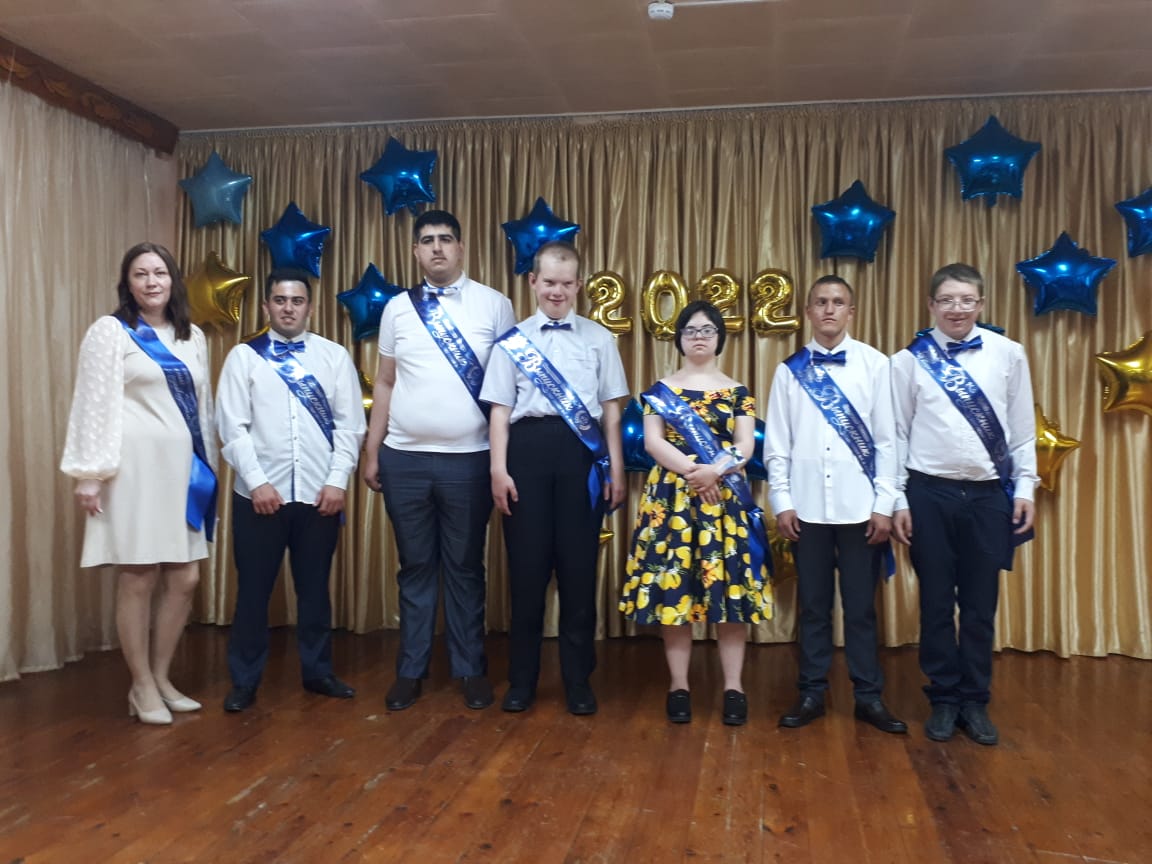 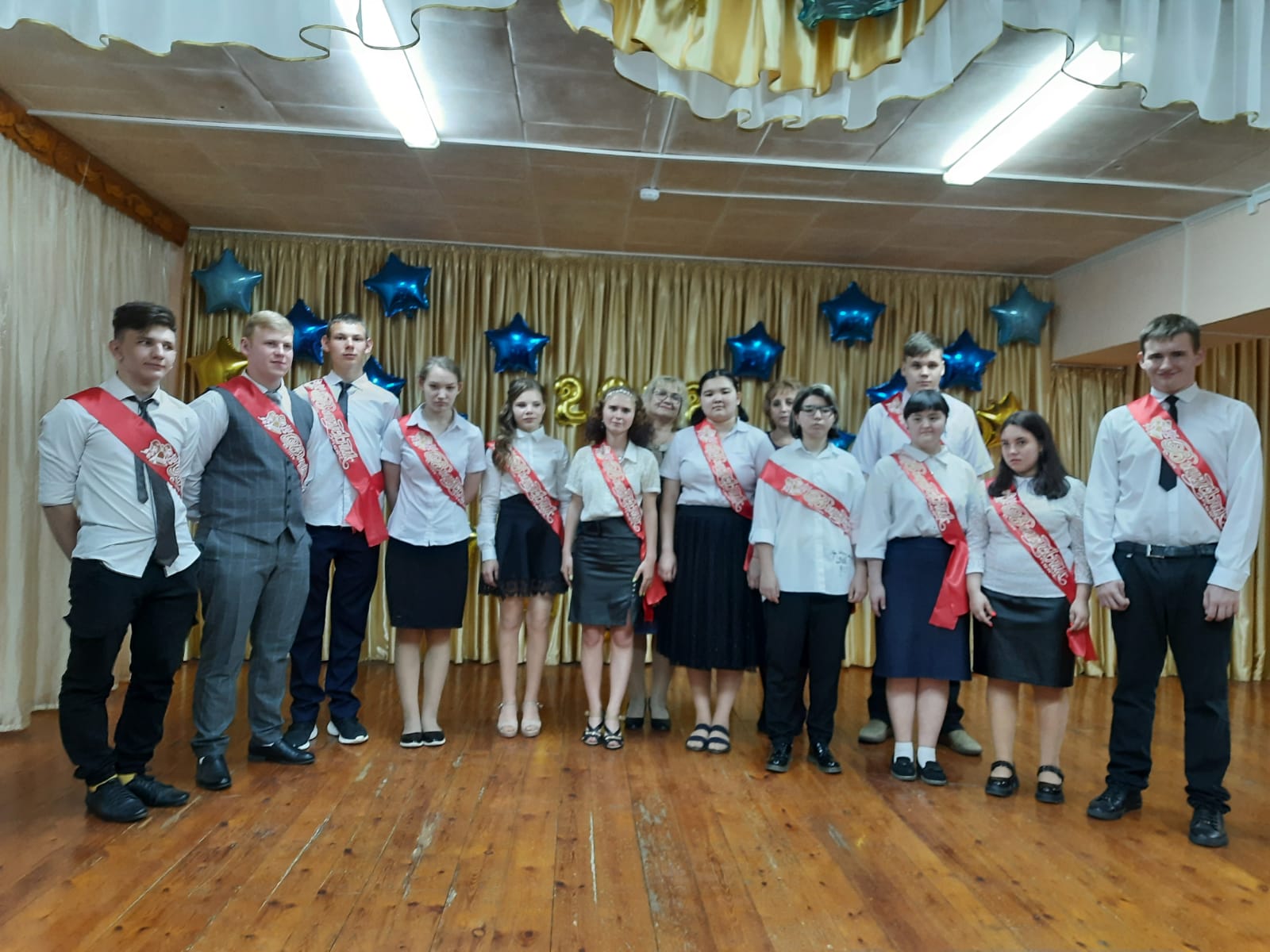 В добрый путь во взрослую жизнь, наши дорогие дети!https://www.youtube.com/watch?v=kzeh5583aKA&t=15shttps://ok.ru/video/3285819198050https://vk.com/wall591274277_195